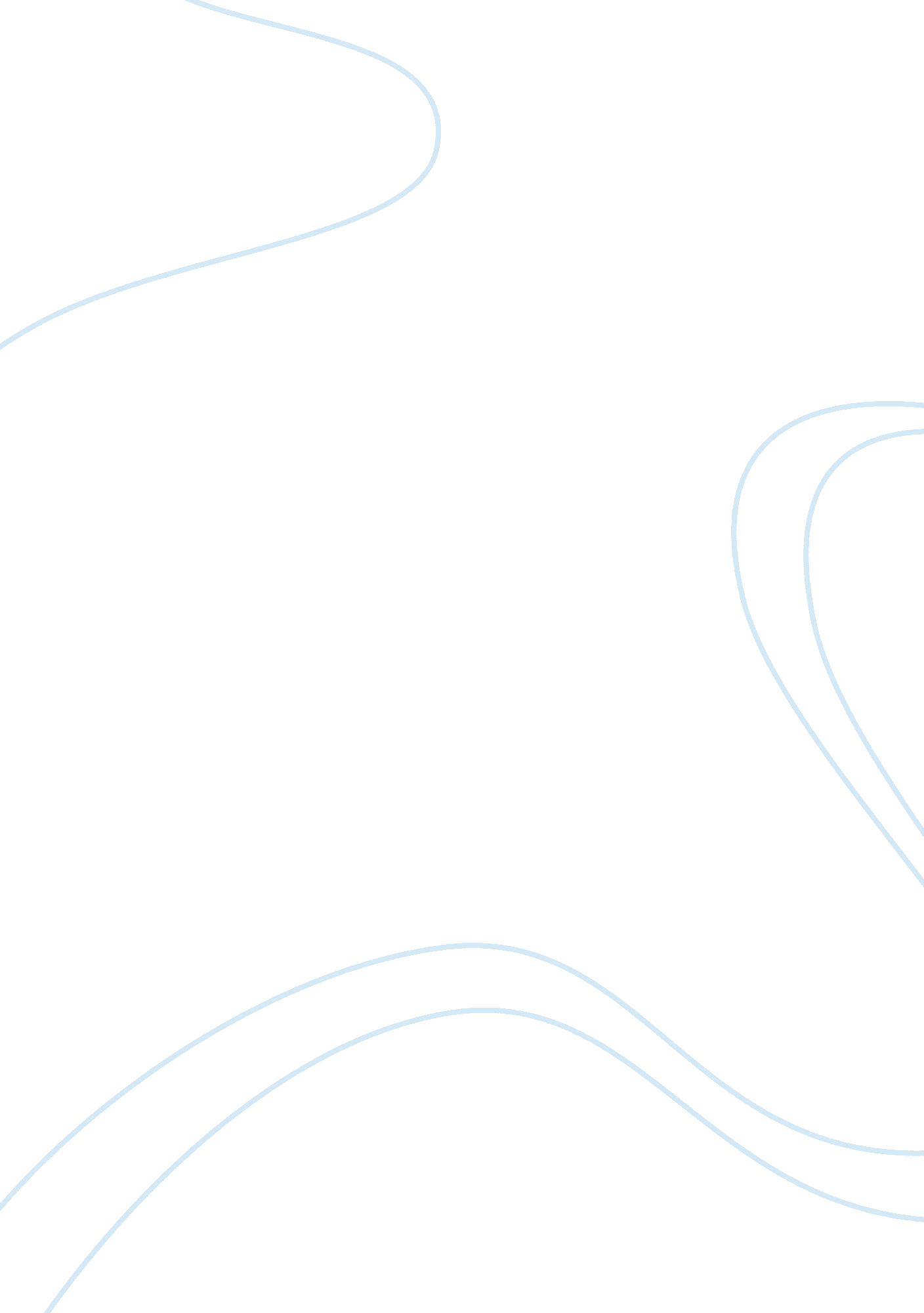 Writing and colonial new englandCountries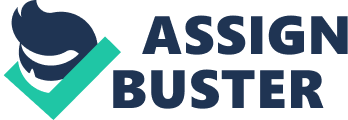 Men were not responsible for anything that went on in the house back in that time. Married and divorced parents spent more time now with their children than 40 years ago. Children time for fathers Increased a lot more now than in the colonial times. Fathers weren't responsible for their children and women were obligated to do all house work. Response: This particular article took me by surprise because the fact that back in Colonial times fathers didn't really help around the house is upsetting and surprising. In my opinion, women and men are obligated to do the same and equal work as catheter. The Role of Men and Women In Colonial New England: Summary: Women and Men were forbidden to strike each other in the Colonial times. A man was forced to give bond if he was caught verbally abusing his wife. The duty of a husband was to go work and support his wife at all times. Women's property was forced to be given up to her husband once they were married and she was not allowed to work or own anything. In men's pollen women lacked strength for Intellectual exercise. Response: This article shocked me because the fact that men saw themselves as better than women is extremely degrading and unfair, women can do the same wings men can do The Role of Children In Colonial New England: Summary: Puritan parents were obligated to direct their children responsibly. Children who were too spoiled were sent to be treated by a master to become more obedient. Girls started learning house work as young as the age of 5. They had to learn how to cook and clean and do all the kinds of housework. I feel like with time writing exams you are so rushed to finish writing and outline that by the time you start your essay you Just go blank. To prevent that I read my articles more than once to completely understand it thoroughly and then I begin my essay. This really helps me in the long run and is good or completing and understanding my essay. Log 1 felt like I was prepared for the midterm. If I were to change anything I would read my articles a few more times next time to better understand them before my midterm. But generally I felt like I did a exceptional Job on my midterm and tried my hardest spending all the time I could to finish it. Writers Checklist: 1 . Does your idea draft respond fully to the assignment? Yes, it does. 2. Are your ideas organized the way you want? Yes, in my opinion, the ideas are organized how I want them to be. 3. Does your intro explain what the essay is about and what its repose is? My essays introduction introduces the topic and explains what the essay is going you be about. . Do you have a thesis that states your point or indicates the issue the essay will address? Yes, my thesis indicates the issue that my essay will address. 5. Do the body paragraphs each have a topic sentence? Do they develop the main points by giving specifics and examples to support these points? Yes. 6. Does your conclusion make one or more recommendations? Yes, my conclusion makes at least one recommendation. 7. Yes, both my trusted friend and a classmate has reviewed my essay. 